Additional Home Activities:Maths:6th Class are focused on Chance and Probability this week. Topmarks.co.uk is a great resource for games, activities and learning tools for many maths topics. If you get a chance try out Probability Pond: http://www.trox5.com/interactive/games/pond.html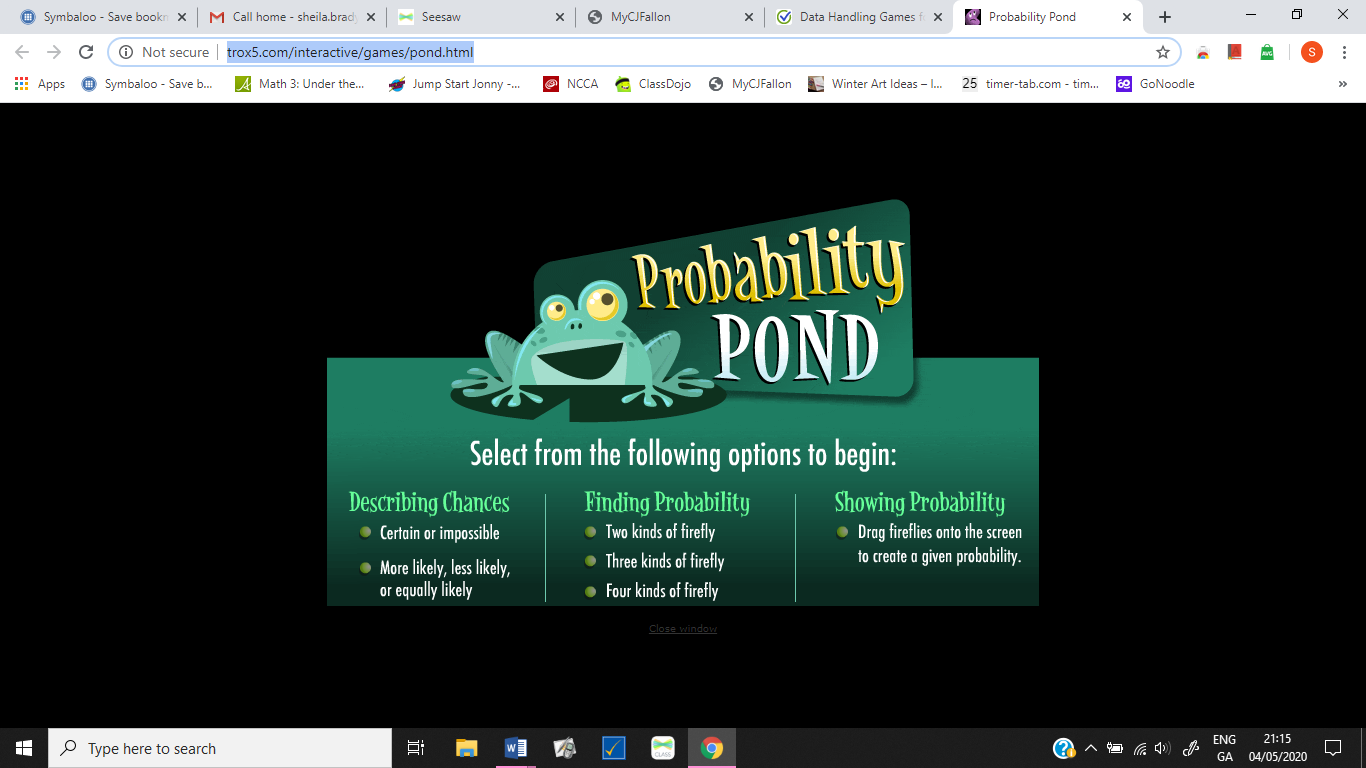 PE:PE lesson / workout with The Body Coach Joe Wicks every day. Can find his videos on this YouTube link https://www.youtube.com/user/thebodycoach1/featuredMs. Foley has some great active ideas on the school website. http://pulloughns.weebly.com/active-school.htmlCosmic Kids Yoga on YouTubeGaeilgeBun go Barr 6: Lch 70 Briathra NeamhrialtaAimsir Láithreach – Léigh an scéal and scríobh an scéal ag tosú mar seo: Tagaim abhaile ón scoil ar a leathuair tar éis a trí gach lá. Ex I agus JReligion:Sixth Class Confirmation Preparation: Pg 151 (The back of Grow in Love) Mysteries of the Rosary. Can complete the activity page in your confirmation booklet using this page to help. English: Handwriting Page 37 – OccupationsHandwriting Page 38 – Group WordsSESE: ScienceOuter Space - Page 113 – 115Continue on from where we stopped last week. Learn about Summer and Winter, The Sun, The Moon and Constellations. Have a try of some of the activities at the end of the chapter on Page 115. Link to book on Cj Fallon website https://my.cjfallon.ie/preview/student/7424/115 (ctrl and click to open)I will also upload a nice Constellations Challenge from twinkl if you would like to print it out.